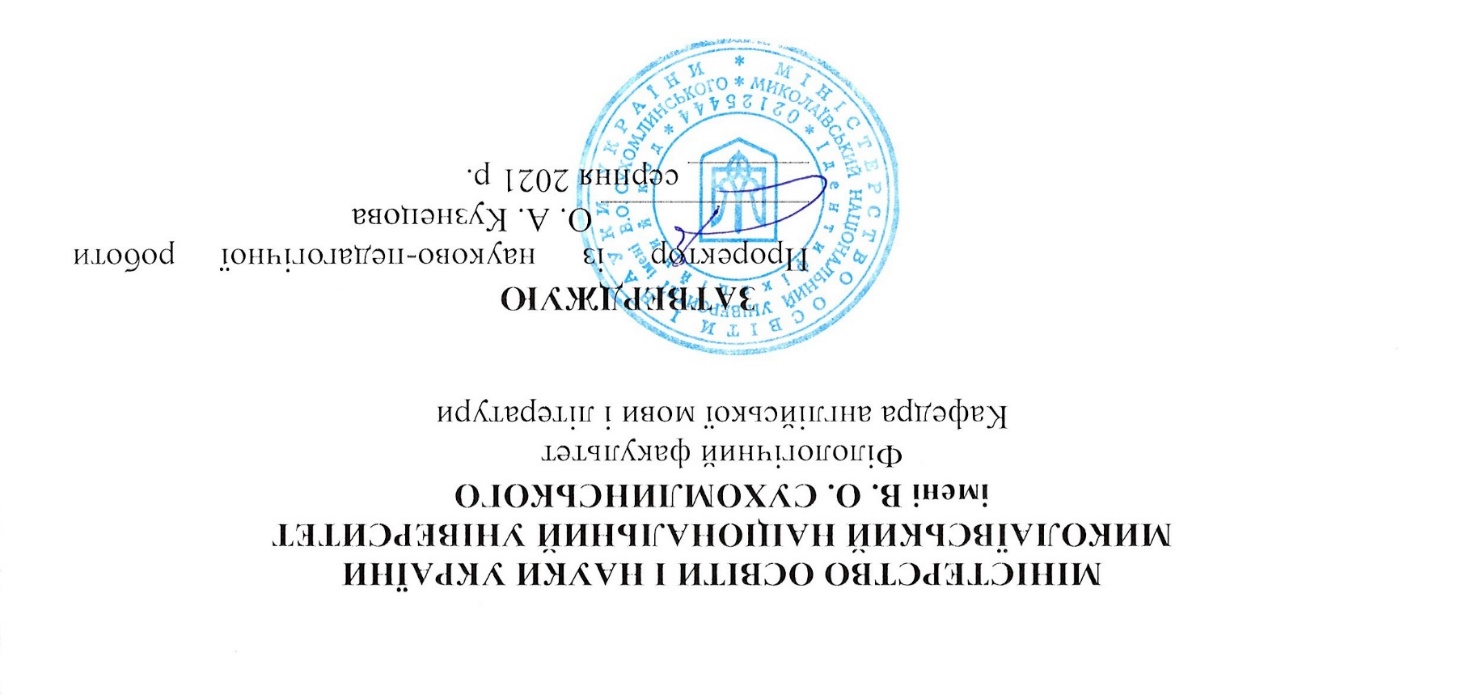 РОБОЧА ПРОГРАМА НАВЧАЛЬНОЇ ДИСЦИПЛІНИ ГРАМАТИЧНІ КАТЕГОРІЇ ТА ПРАКТИЧНА ГРАМАТИКА АНГЛІЙСЬКОЇ МОВИСтупінь бакалавраГалузь знань 01 Освіта / Педагогікаспеціальність 014 «Середня освіта»014.021 Англійська мова і літератураОсвітня програма: Англійська та друга іноземна мова (німецька)2021-2022 навчальний рікРозробник: Кордюк Олена Миколаївна, викладач кафедри англійської мови та літератури ___________ (Кордюк О.М.)Робоча програма затверджена на засіданні кафедри англійської мови і літератури Протокол № 1 від «27» серпня 2021 р. Завідувач кафедри ____________ (Мироненко Т.П.)«27» серпня 2021 р. 1. Опис навчальної дисципліниПримітка.Співвідношення кількості годин аудиторних занять до самостійної та індивідуальної роботи становить: для денної форми навчання - год.: 	150 год. - аудиторні заняття; 300 год. - самостійна робота (33% / 67%).Примітка.Співвідношення кількості годин аудиторних занять до самостійної та індивідуальної роботи становить: для денної форми навчання - год.: 	36 год. - аудиторні заняття; 414 год. - самостійна робота (8% / 92%).2. Мета та завдання навчальної дисципліниМета курсу: освоєння граматичної будови мови, її форми та структури, що є складовою частиною мовної компетенції. Синтаксичний та морфологічний аналіз мовних явищ, а також трансформаційний та компаративний аналіз граматичних явищ складають обрані методи курсу. Метою викладання навчальної дисципліни "Граматичні категорії та практична граматика англійської мови" є оволодіння граматичною будовою англійської мови та використання граматичних структур у мовленнєвій діяльності.  Завдання курсу:- підготувати майбутніх учителів англійської мови до педагогічної діяльності з урахуванням принципів гуманізації та демократизації освіти; - забезпечити засвоєння студентами систематичних знань з практичної граматики; - навчити студентів: вільно користуватися англійською мовою у професійних, наукових та інших цілях; володіти чотирма видами мовленнєвої діяльності на відповідному рівні; знати синтаксичні, морфологічні правила і закономірності англійської мови; удосконалювати мовленнєву підготовку шляхом використання автентичних англомовних матеріалів.Передумови для вивчення дисципліни: Атестат про повну середню освіту, сертифікат здачі зовнішнього незалежного оцінювання.Навчальна дисципліна складається з 10-и кредитів.Очікувані результати навчання: Володіння основними комунікативно-прагматичними стратегіями й тактиками іншомовної мовленнєвої діяльності, основами культури усного й писемного мовлення, вміннями й навичками спілкування у різних дискурсивних ситуаціях відповідно до досвіду, інтересів та психологічних особливостей співрозмовників.Уміння аналізувати іншомовний матеріал з точки зору труднощів його засвоєння і знаходити шляхи їх подолання.Уміння запобігати типовим помилкам, пов’язаним з інтерференцією рідної мови, виявляти найбільш доцільні способи та прийоми семантизації лексики, введення нового граматичного матеріалу, роботи над вимовою, перевірки розуміння та закріплення нового матеріалу.У результаті вивчення курсу студент оволодіває такими компетентностями:І. Загальнопредметні:Загальнокультурні компетентності:Готовність використовувати основні методи, засоби та способи отримання, зберігання, переробки інформації, готовність до роботи з комп’ютером як засіб управління інформацією.ІІ. Фахові компетентності:загальнопрофесійні:Здатність працювати з нормативним документами та першоджерелами при здійсненні професійної діяльності, володіння основами мовленнєвої професіональної культури.у галузі педагогічної діяльності:Здатність здійснювати базові та елективні навчальні програми, здатність застосовувати сучасні методи діагностування досягнень тих, хто навчається.у галузі культурно-просвітницької діяльності:Здатність використовувати вітчизняний та іноземний досвід організації культурно-просвітницької діяльності, вирішення завдань виховання засобами навчального предмету.Спеціальні компетентності: Володіння системою знань граматичного устрою; готовність аналізувати граматичні явища   3. Програма навчальної дисципліниКредит 1. Дієслово. Часи дієслова в активному стані. Кредит 2. Дієслово. Часи дієслова в пасивному стані.Кредит 3. Узгодження часів. Непряма мова. Інфінітив. Інфінітивні конструкції.Кредит 4. Герундій. Кредит 5.Форми –ing в англійській мові.Кредит 6. Дієприкметники I, II. Конструкції з дієприкметниками.Кредит 7. Прямі та непрямі способи дієслова. Кредит 8. Модальні дієслова.Кредит 9. Модальні дієслова та вираження. Кредит 10. Типи речень. Просте речення. Кредит 11. Головні члени речення.  Кредит 12. Просте речення. Другорядні члени речення.   Кредит 13. Просте речення. Кредит 14. Складносурядне та складнопідрядне речення.Кредит  15. Складнопідрядне речення. Пунктуація.  4. Структура навчальної дисципліниДенна форма навчанняЗаочна форма навчання6. Теми практичних занятьДенна форма навчанняЗаочна форма навчання7. Самостійна роботаДенна форма навчанняЗаочна форма навчання8. Індивідуальне науково-дослідне завдання:виконання граматичних вправ різного рівня складності;опис  граматичних явищ;анотація прочитаної оригінальної літератури з елементами науково-дослідної роботи;граматичний аналіз та презентація оригінальних поетичних та прозових творів.написання есе із застосуванням граматичних конструкцій та його презентація;читання оригінальних текстів, пошук у них вивчених граматичних явищ;пошук в комп'ютерних мережах таблиць, віршів, прислів'їв та приказок на мовні явища, що вивчаються.9. Форми роботи та критерії оцінюванняРейтинговий контроль знань студентів здійснюється за 100-бальною шкалою:11. Шкала оцінювання: національна та ЕСТБІІ семестрІIІ  СЕМЕСТР IV СЕМЕСТР10. Засоби діагностикиЗасобами діагностики та методами демонстрування результатів навчання є: завдання до практичних занять, завдання для самостійної та індивідуальної роботи (зокрема есе, реферати), презентації результатів досліджень, тестові завдання, контрольні роботи. 11. Методи навчанняПояснювально-ілюстративний (інформаційно-рецептивний)РепродуктивнийЧастково-пошуковийДослідницькийПояснювальнийІнструктивно-практичнийПояснювально-спонукальнийСпонукальнийПошуковийГраматико-перекладнийАудіо-візуальнийАудіо-лінгвальнийГруповийКомунікативнийРобота в малих групах. Використовується з метою активізації роботи студентів на практичному занятті. Створює комфортні умови для участі кожного студента в роботі за темою заняття, забезпечує формування особистих якостей та досвіду соціального спілкування.     12.Рекомендована література      БазоваКаушанская В.Л., Ковнер Р.Л. Граматика англійської мови.- М., 1998.Саакян А.С. Упражнения по грамматике современного английского языка.  – М.: Рольф, 2014.Практический курс английского языка: 1,2,3 курс: учебн. для студ. пед. вузов / под ред.  В. Д. Аракина. – М.: Гуманит. изд. Центр ВЛАДОС, 2016.Вейхман Г.А. Новое в грамматике современного английского языка: учебное пособие для вузов / Г. А. Вейхман. - 2-е изд., испр. и доп. - М. : Астрель; АСТ, 2015. - 544с.Жилко, Н.М. Англійська мова. Вправи з граматики: навчальний посібник для студентів вищих навчальних закладів / Н. М. Жилко, Л. С. Панова. - К.: Видавничий центр "Академія", 2018. - 304 с. Качалова К.Н. Практическая грамматика английского языка с упражнениями и ключами / К. Н. Качалова, Е. Е. Израилевич. - М.: Юнвес, 2016. - 718с.Князєва, І.О. Англійська мова. Граматичний практикум. І рівень: збірник граматичних вправ для початкового рівня / І. О. Князєва. - Харків: Веста; Ранок, 2015. - 336с. Крылова И.П. Сборник упражнений по грамматике английского языка: учеб. пособие для студ. ин-тов и фак. ин.яз. / И. П. Крылова. – М.: Университет, 2016. - 432с.Паращук В.Ю. Практичний курс англійської мови: підручник для студ. іноземних мов. / В. Ю. Паращук, Л. Ф. Грицюк, С. Б. Саум. – К.: Знання, 1999. - 526с. Практическая грамматика английского языка. Упражнение №1.: На англ. яз. - Изд-во Оксфордского ун-та, 2016. - 180с. Практическая грамматика английского языка. Упражнение №2.: На англ. яз. - Изд-во Оксфордского ун-та, 2015. - 381с.     Допоміжна1. Alexander L.G. Longman English Grammar Practice, 2015.Gordon E.M, Krylova I.P. A Grammar of Present Day English. M., 2016.Thomson A.J., Martinet A.V. A Practical English Grammar (Exercise1). Oxford, 2015.    14. Інформаційні ресурсиhttp://www.usingenglish.comhttp://www.world-english.orghttp://en.wikipedia.org/wiki/English_language_learning_and_teachinghttp://www.english-at-home.comhttp://www.studyoverseas.com/el/news_page.htmhttp://www.homeenglish.ruhttp://www.elearnenglishlanguage.comhttp://www.edufind.com/english/grammarhttp://babaev.tripod.com/archive/grammar41.htmlhttp://www.englishforums.comhttp://www.amazon.co.uk/Students-Grammar-English-Language-Practicehttp://www.cambridge.orghttp://www.tolearnenglish.comhttp://www.bbc.co.uk/worldservice/learningenglish/languagehttp://www.englishmedialab.com/grammar.htmlhttp://papyr.com/hypertextbooks/grammarhttp://en.wikipedia.org/wiki/The_Cambridge_Grammar_of_the_English_Languagehttp://www.amazon.ca/Grammar-English-Language-Teachers-Exerciseshttp://weread.com/tag/english+language+-+grammarhttp://www.englishlanguageguide.com/english/grammar/preposition.НайменуванняПоказниківГалузь знань, освітній рівень (ступінь)Характеристика навчальної дисципліниХарактеристика навчальної дисципліниНайменуванняПоказниківГалузь знань, освітній рівень (ступінь)денна форма навчанняденна форма навчанняКількість кредитів - 15Галузь знань 01 Освіта / ПедагогікаВаріативнаВаріативнаКількість кредитів - 15Спеціальність: 014 Середня освітаВаріативнаВаріативнаІндивідуальне науково-дослідне завдання  (Захист комплексної контрольної роботи за вивченими темами)014.021 Англійська мова і літератураОсвітня програма: Англійська та друга іноземна мова (німецька)Рік підготовки:Рік підготовки:Індивідуальне науково-дослідне завдання  (Захист комплексної контрольної роботи за вивченими темами)014.021 Англійська мова і літератураОсвітня програма: Англійська та друга іноземна мова (німецька)I,ІІІндивідуальне науково-дослідне завдання  (Захист комплексної контрольної роботи за вивченими темами)014.021 Англійська мова і літератураОсвітня програма: Англійська та друга іноземна мова (німецька)СеместрІI, IIІ, IVСеместрІI, IIІ, IVЗагальна кількість годин – 450014.021 Англійська мова і літератураОсвітня програма: Англійська та друга іноземна мова (німецька)СеместрІI, IIІ, IVСеместрІI, IIІ, IVЗагальна кількість годин – 450014.021 Англійська мова і літератураОсвітня програма: Англійська та друга іноземна мова (німецька)ЛекціїЛекціїТижневих годин для денної форми навчання: ІІ семестр: 4 години аудиторних – 12 годин самостійної роботи студентаІІІ семестр: 4 години аудиторних – 12 годин самостійної роботи Освітній рівень: бакалаврТижневих годин для денної форми навчання: ІІ семестр: 4 години аудиторних – 12 годин самостійної роботи студентаІІІ семестр: 4 години аудиторних – 12 годин самостійної роботи Освітній рівень: бакалаврПрактичні, семінарськіПрактичні, семінарськіТижневих годин для денної форми навчання: ІІ семестр: 4 години аудиторних – 12 годин самостійної роботи студентаІІІ семестр: 4 години аудиторних – 12 годин самостійної роботи Освітній рівень: бакалавр150Тижневих годин для денної форми навчання: ІІ семестр: 4 години аудиторних – 12 годин самостійної роботи студентаІІІ семестр: 4 години аудиторних – 12 годин самостійної роботи Освітній рівень: бакалаврЛабораторніЛабораторніТижневих годин для денної форми навчання: ІІ семестр: 4 години аудиторних – 12 годин самостійної роботи студентаІІІ семестр: 4 години аудиторних – 12 годин самостійної роботи Освітній рівень: бакалавр--Тижневих годин для денної форми навчання: ІІ семестр: 4 години аудиторних – 12 годин самостійної роботи студентаІІІ семестр: 4 години аудиторних – 12 годин самостійної роботи Освітній рівень: бакалаврСамостійна роботаСамостійна роботаТижневих годин для денної форми навчання: ІІ семестр: 4 години аудиторних – 12 годин самостійної роботи студентаІІІ семестр: 4 години аудиторних – 12 годин самостійної роботи Освітній рівень: бакалавр300Тижневих годин для денної форми навчання: ІІ семестр: 4 години аудиторних – 12 годин самостійної роботи студентаІІІ семестр: 4 години аудиторних – 12 годин самостійної роботи Освітній рівень: бакалаврВид контролю:залікВид контролю:залікНайменуванняПоказниківГалузь знань, освітній рівень (ступінь)Характеристика навчальної дисципліниХарактеристика навчальної дисципліниНайменуванняПоказниківГалузь знань, освітній рівень (ступінь)заочна форма навчаннязаочна форма навчанняКількість кредитів - 10Галузь знань 01 Освіта / ПедагогікаВаріативнаВаріативнаКількість кредитів - 10Напрям підготовки 014 Середня освітаВаріативнаВаріативнаІндивідуальне науково-дослідне завдання  (Захист комплексної контрольної роботи за вивченими темами)Спеціальність(професійнеспрямування): 014.02 Середня освіта (англійська)Рік підготовки:Рік підготовки:Індивідуальне науково-дослідне завдання  (Захист комплексної контрольної роботи за вивченими темами)Спеціальність(професійнеспрямування): 014.02 Середня освіта (англійська)I,ІІІндивідуальне науково-дослідне завдання  (Захист комплексної контрольної роботи за вивченими темами)Спеціальність(професійнеспрямування): 014.02 Середня освіта (англійська)СеместрІI, IIІ, IVСеместрІI, IIІ, IVЗагальна кількість годин – 450Спеціальність(професійнеспрямування): 014.02 Середня освіта (англійська)Загальна кількість годин – 450Спеціальність(професійнеспрямування): 014.02 Середня освіта (англійська)ЛекціїЛекціїОсвітній рівень: бакалаврОсвітній рівень: бакалаврПрактичні, семінарськіПрактичні, семінарськіОсвітній рівень: бакалавр36Освітній рівень: бакалаврЛабораторніЛабораторніОсвітній рівень: бакалавр--Освітній рівень: бакалаврСамостійна роботаСамостійна роботаОсвітній рівень: бакалавр414Освітній рівень: бакалаврВид контролю:залікВид контролю:залікТема 1. Теперішній неозначений час. The Present Indefinite Tense.Тема 2. Теперішній подовжений час. The Present Continuous Tense.Тема 3. Теперішній перфектний час час. The Present Perfect Tense.Тема 4. Теперішній подовжений перфектний час. The Present Perfect Continuous Tense.Тема 5. Теперішні часи дієслова в активному стані.Тема 6. Минулий неозначений час. The Past Indefinite Tense.Тема 7. Минулий подовжений час. The Past Continuous Tense.Тема 8. Минулий перфектний час. The Past Perfect Tense.Тема 9. Минулий подовжений перфектний час. The Past Perfect Continuous Tense. Тема 10. Майбутній неозначений час.The Future Indefinite Tense. Майбутній подовжений час.The Future Continuous Tense.Тема 11. Теперішній неозначений час у пасивному стані.The Present Indefinite Passive Tense.Тема 12. Теперішній подовжений час у пасивному стані.The Present Continuous Passive Tense.Тема 13. Теперішній перфектний час у пасивному стані.The Present Perfect Passive Tense.Тема 14. Теперішні часи в пасивному стані. Узагальнення.Тема 15. Минулий неозначений час у пасивному стані.The Past Indefinite Passive Tense та минулий подовжений час у пасивному стані.The Past Continuous Passive Tense. Тема 16. Минулий перфектний час у пасивному стані.The Past Perfect Passive Tense.Тема 17. Майбутній неозначений час у пасивному стані.The Future Indefinite Passive Tense.Тема 18. Майбутній перфектний час у пасивному стані.The Future Perfect Passive Tense. Тема 19. Особливості перекладу пасивного стану на українську мову. Тема 20. Узгодження часів.Тема 21. Непряма мова.Тема 22. Інфінітив. Форми та граматичні характеристики.Тема 23. Вживання інфінітиву без часточки “to”.Тема 24. Синтаксичні функції інфінітиву.Тема 25. Інфінітивні конструкції.Тема 26. Вживання об’єктної конструкції: “The Objective with the infinitive Construction”. Вживання суб’єктної конструкції: “The Subjective Infinitive Construction”.Тема 27. Вживання прийменникової конструкції: “The For-to-Infinitive Construction”. Тема 28. Герундій. Граматичні характеристики, форми. Тема 29. Вживання герундія.Тема 30. Синтаксичні функції герундія.Тема 31. Предикативна конструкція з герундієм. Тема 32. Синтаксичні функції конструкції із герундієм. Тема 34. Герундій та інфінітив. Тема 35. Герундій та віддієслівний іменник. Герундій та Дієприкметник I. Тема 36. Особливості перекладу герундія на українську мову. Тема  37. Дієприкметник І. Характеристики, форми. Тема 38. Синтаксичні функції дієприкметника І. Вживання дієприкметника І.Тема 39. Дієприкметник ІІ. Синтаксичні функції дієприкметника ІІ. Тема 40. Об’єктна предикативна конструкція:“The Objective Participial Construction”. Суб’єктна предикативна конструкція:“The Subjective Participial Construction”. Тема 41. Абсолютна предикативна конструкція:“The Nominative Absolute Participial Construction”. Прийменникова предикативна конструкція:“The Prepositional Absolute Participial Construction”. Тема 42. Способи дієслова. Тема 43. Дійсний спосіб.  Наказовий спосіб.  Тема 44. Непрямі (умовні способи) дієслова. The Conditional Mood.Тема 45. Subjunctive IIТема 46. The Suppositional Mood. Subjunctive IТема 47. Модальні дієслова. Основні поняття.Тема 48. Модальне дієслово “Can”. Модальне дієслово “May”.Тема 49. Модальне дієслово “Must”. Модальні дієслова ”Should and Ought”.Тема 50. Модальне дієслово “to be + Infinitive”. Модальне дієслово ‘to have + Infinitive”.Тема 51. Модальне дієслово “Shall”. Модальне дієслово “Will”. Тема 52. Модальне дієслово “Dare”. Модальне дієслово “Need”. Модальне дієслово “Would”.Тема 53. Просте речення. Класифікація простих речень.  Тема 54. Зв’язок слів у реченні. Тема 55. Типи речень залежно від мети висловлювання та структури.Тема 56. Підмет. Засоби вираження. Складний підмет. Речення з «it».Тема 57. Простий присудок. Складний присудок.Тема  58. Узгодження присудка з підметом.Тема 59. Додаток. Способи вираження додатку. Типи додатку. Складний   додаток.  Тема 60. Означення. Способи визначення. Прикладка. Види прикладки.Тема 61. Обставина. Способи вираження. Типи обставин. Місце обставин.Тема 62. Односкладові речення. Тема 63. Речення з однорідними членами.Тема 64. Відокремлені члени речення. Незалежні елементи речення. Тема 65. Аналіз простого речення.Тема 66. Складносурядне речення. Пунктуація. Тема  67. Аналіз складносурядного речення.Тема 68. Складнопідрядні речення. Пунктуація.Тема 69. Засоби зв’язку Тема  70. Аналіз складносурядного речення.Тема 71. Підрядні додаткові.Тема 72. Підрядні означальні. Вживання who, which, that в підрядних означальних.Тема 73. Підрядні обставинні.Тема 74. Речення змішаного типу.Тема 75. Аналіз складного речення.Назви змістових модулів і темНазви змістових модулів і темКількість годинКількість годинКількість годинКількість годинКількість годинКількість годинКількість годинНазви змістових модулів і темНазви змістових модулів і темусьогоу тому числіу тому числіу тому числіу тому числіу тому числіу тому числіНазви змістових модулів і темНазви змістових модулів і темлПЛабЛабіндСр112345567Кредит 1. Дієслово. Часи дієслова в активному стані. Кредит 1. Дієслово. Часи дієслова в активному стані. Кредит 1. Дієслово. Часи дієслова в активному стані. Кредит 1. Дієслово. Часи дієслова в активному стані. Кредит 1. Дієслово. Часи дієслова в активному стані. Кредит 1. Дієслово. Часи дієслова в активному стані. Кредит 1. Дієслово. Часи дієслова в активному стані. Кредит 1. Дієслово. Часи дієслова в активному стані. Кредит 1. Дієслово. Часи дієслова в активному стані. Тема 1. Теперішній неозначений час. The Present Indefinite Tense.Тема 1. Теперішній неозначений час. The Present Indefinite Tense.6224Тема 2. Теперішній подовжений час. The Present Continuous Tense. Тема 2. Теперішній подовжений час. The Present Continuous Tense. 6224Тема 3. Теперішній перфектний час час. The Present Perfect Tense.Тема 3. Теперішній перфектний час час. The Present Perfect Tense.6224Тема 4. Теперішній подовжений перфектний час. The Present Perfect Continuous Tense.Тема 4. Теперішній подовжений перфектний час. The Present Perfect Continuous Tense.6224Тема 5. Теперішні часи дієслова в активному стані.Тема 5. Теперішні часи дієслова в активному стані.6224Тема 6. Минулий неозначений час. The Past Indefinite Tense. Тема 6. Минулий неозначений час. The Past Indefinite Tense. 6224Тема 7. Минулий подовжений час. The Past Continuous Tense.Тема 7. Минулий подовжений час. The Past Continuous Tense.6224Тема 8. Минулий перфектний час. The Past Perfect Tense.Тема 8. Минулий перфектний час. The Past Perfect Tense.6224Тема 9. Минулий подовжений перфектний час. The Past Perfect Continuous Tense.  Тема 9. Минулий подовжений перфектний час. The Past Perfect Continuous Tense.  6224Тема 10. Майбутній неозначений час.The Future Indefinite Tense. Майбутній подовжений час.The Future Continuous Tense.Тема 10. Майбутній неозначений час.The Future Indefinite Tense. Майбутній подовжений час.The Future Continuous Tense.6224Усього годин:Усього годин:60202040Кредит 2. Дієслово. Часи дієслова в пасивному стані.Кредит 2. Дієслово. Часи дієслова в пасивному стані.Кредит 2. Дієслово. Часи дієслова в пасивному стані.Кредит 2. Дієслово. Часи дієслова в пасивному стані.Кредит 2. Дієслово. Часи дієслова в пасивному стані.Кредит 2. Дієслово. Часи дієслова в пасивному стані.Кредит 2. Дієслово. Часи дієслова в пасивному стані.Кредит 2. Дієслово. Часи дієслова в пасивному стані.Кредит 2. Дієслово. Часи дієслова в пасивному стані.Тема 11. Теперішній неозначений час у пасивному стані.The Present Indefinite Passive Tense.Тема 11. Теперішній неозначений час у пасивному стані.The Present Indefinite Passive Tense.6224Тема 12. Теперішній подовжений час у пасивному стані.The Present Continuous Passive Tense.Тема 12. Теперішній подовжений час у пасивному стані.The Present Continuous Passive Tense.6224Тема 13. Теперішній перфектний час у пасивному стані.The Present Perfect Passive Tense.Тема 13. Теперішній перфектний час у пасивному стані.The Present Perfect Passive Tense.6224Тема 14. Теперішні часи в пасивному стані. Узагальнення.Тема 14. Теперішні часи в пасивному стані. Узагальнення.6224Тема 15. Минулий неозначений час у пасивному стані.The Past Indefinite Passive Tense та минулий подовжений час у пасивному стані.The Past Continuous Passive Tense. Тема 15. Минулий неозначений час у пасивному стані.The Past Indefinite Passive Tense та минулий подовжений час у пасивному стані.The Past Continuous Passive Tense. 6224Тема 16. Минулий перфектний час у пасивному стані.The Past Perfect Passive Tense.Тема 16. Минулий перфектний час у пасивному стані.The Past Perfect Passive Tense.6224Тема 17. Майбутній неозначений час у пасивному стані.The Future Indefinite Passive Tense.Тема 17. Майбутній неозначений час у пасивному стані.The Future Indefinite Passive Tense.6224Тема 18. Майбутній перфектний час у пасивному стані.The Future Perfect Passive Tense. Тема 18. Майбутній перфектний час у пасивному стані.The Future Perfect Passive Tense. 6224Тема 19. Особливості перекладу пасивного стану на українську мову. Тема 19. Особливості перекладу пасивного стану на українську мову. 6224Усього годин:Усього годин:54181836Кредит 3. Узгодження часів. Непряма мова. Інфінітив. Інфінітивні конструкції.Кредит 3. Узгодження часів. Непряма мова. Інфінітив. Інфінітивні конструкції.Кредит 3. Узгодження часів. Непряма мова. Інфінітив. Інфінітивні конструкції.Кредит 3. Узгодження часів. Непряма мова. Інфінітив. Інфінітивні конструкції.Кредит 3. Узгодження часів. Непряма мова. Інфінітив. Інфінітивні конструкції.Кредит 3. Узгодження часів. Непряма мова. Інфінітив. Інфінітивні конструкції.Кредит 3. Узгодження часів. Непряма мова. Інфінітив. Інфінітивні конструкції.Кредит 3. Узгодження часів. Непряма мова. Інфінітив. Інфінітивні конструкції.Кредит 3. Узгодження часів. Непряма мова. Інфінітив. Інфінітивні конструкції.Тема 20. Узгодження часів.Тема 20. Узгодження часів.6224Тема 21. Непряма мова.Тема 21. Непряма мова.6224Тема 22. Інфінітив. Форми та граматичні характеристики. Тема 22. Інфінітив. Форми та граматичні характеристики. 6224Тема 23. Вживання інфінітиву без часточки “to”.Тема 23. Вживання інфінітиву без часточки “to”.6224Тема 24. Синтаксичні функції інфінітиву.Тема 24. Синтаксичні функції інфінітиву.6224Тема 25. Інфінітивні конструкції.Тема 25. Інфінітивні конструкції.6224Тема 26. Вживання об’єктної конструкції: “The Objective with the infinitive Construction”. Вживання суб’єктної конструкції: “The Subjective Infinitive Construction”.Тема 26. Вживання об’єктної конструкції: “The Objective with the infinitive Construction”. Вживання суб’єктної конструкції: “The Subjective Infinitive Construction”.6224Тема 27. Вживання прийменникової конструкції: “The For-to-Infinitive Construction”. Тема 27. Вживання прийменникової конструкції: “The For-to-Infinitive Construction”. 6224                                                  Усього годин:                                                  Усього годин:48161632Кредит 4. Герундій.Кредит 4. Герундій.Кредит 4. Герундій.Кредит 4. Герундій.Кредит 4. Герундій.Кредит 4. Герундій.Кредит 4. Герундій.Кредит 4. Герундій.Кредит 4. Герундій.Тема 28. Герундій. Граматичні характеристики, форми. Тема 28. Герундій. Граматичні характеристики, форми. 6224Тема 29. Вживання герундія.Тема 29. Вживання герундія.6224Тема 30. Синтаксичні функції герундія.Тема 30. Синтаксичні функції герундія.6224Тема 31. Предикативна конструкція з герундієм. Тема 31. Предикативна конструкція з герундієм. 6224Тема 32. Синтаксичні функції конструкції із герундієм. Тема 32. Синтаксичні функції конструкції із герундієм. 6224                                              Усього годин:                                              Усього годин:30101020Кредит 5. Форми –ing в англійській мові.Кредит 5. Форми –ing в англійській мові.Кредит 5. Форми –ing в англійській мові.Кредит 5. Форми –ing в англійській мові.Кредит 5. Форми –ing в англійській мові.Кредит 5. Форми –ing в англійській мові.Кредит 5. Форми –ing в англійській мові.Кредит 5. Форми –ing в англійській мові.Кредит 5. Форми –ing в англійській мові.Тема 34. Герундій та інфінітив. Тема 34. Герундій та інфінітив. 6224Тема 35. Герундій та віддієслівний іменник. Герундій та Дієприкметник I. Тема 35. Герундій та віддієслівний іменник. Герундій та Дієприкметник I. 6224Тема 36. Особливості перекладу герундія на українську мову. Тема 36. Особливості перекладу герундія на українську мову. 6224                                                  Усього годин:                                                  Усього годин:186612Кредит 6. Дієприкметники I, II. Конструкції з дієприкметниками.Кредит 6. Дієприкметники I, II. Конструкції з дієприкметниками.Кредит 6. Дієприкметники I, II. Конструкції з дієприкметниками.Кредит 6. Дієприкметники I, II. Конструкції з дієприкметниками.Кредит 6. Дієприкметники I, II. Конструкції з дієприкметниками.Кредит 6. Дієприкметники I, II. Конструкції з дієприкметниками.Кредит 6. Дієприкметники I, II. Конструкції з дієприкметниками.Кредит 6. Дієприкметники I, II. Конструкції з дієприкметниками.Кредит 6. Дієприкметники I, II. Конструкції з дієприкметниками.Тема  37. Дієприкметник І. Характеристики, форми. Тема  37. Дієприкметник І. Характеристики, форми. 6224Тема 38. Синтаксичні функції дієприкметника І. Вживання дієприкметника І.Тема 38. Синтаксичні функції дієприкметника І. Вживання дієприкметника І.6224Тема 39. Дієприкметник ІІ. Синтаксичні функції дієприкметника ІІ. Тема 39. Дієприкметник ІІ. Синтаксичні функції дієприкметника ІІ. 6224Тема 40. Об’єктна предикативна конструкція:“The Objective Participial Construction”. Суб’єктна предикативна конструкція:“The Subjective Participial Construction”. Тема 40. Об’єктна предикативна конструкція:“The Objective Participial Construction”. Суб’єктна предикативна конструкція:“The Subjective Participial Construction”. 6224Тема 41. Абсолютна предикативна конструкція:“The Nominative Absolute Participial Construction”. Прийменникова предикативна конструкція:“The Prepositional Absolute Participial Construction”. Тема 41. Абсолютна предикативна конструкція:“The Nominative Absolute Participial Construction”. Прийменникова предикативна конструкція:“The Prepositional Absolute Participial Construction”. 6224                                             Усього годин:                                             Усього годин:30101020Кредит 7. Прямі та непрямі способи дієслова. Кредит 7. Прямі та непрямі способи дієслова. Кредит 7. Прямі та непрямі способи дієслова. Кредит 7. Прямі та непрямі способи дієслова. Кредит 7. Прямі та непрямі способи дієслова. Кредит 7. Прямі та непрямі способи дієслова. Кредит 7. Прямі та непрямі способи дієслова. Кредит 7. Прямі та непрямі способи дієслова. Тема 42. Способи дієслова. 6224Тема 43. Дійсний спосіб.  Наказовий спосіб.  6224Тема 44. Непрямі (умовні способи) дієслова. The Conditional Mood.6224Тема 45. Subjunctive II6224Тема 46. The Suppositional Mood. Subjunctive I6224                                              Усього годин:30101020Кредит 8. Модальні дієслова.Кредит 8. Модальні дієслова.Кредит 8. Модальні дієслова.Кредит 8. Модальні дієслова.Кредит 8. Модальні дієслова.Кредит 8. Модальні дієслова.Кредит 8. Модальні дієслова.Кредит 8. Модальні дієслова.Тема 47. Модальні дієслова. Основні поняття.6224Тема 48. Модальне дієслово “Can”. Модальне дієслово “May”.6224Тема 49. Модальне дієслово “Must”. Модальні дієслова ”Should and Ought”.6224                                      Усього годин:186612Кредит 9. Модальні дієслова та вираження. Кредит 9. Модальні дієслова та вираження. Кредит 9. Модальні дієслова та вираження. Кредит 9. Модальні дієслова та вираження. Кредит 9. Модальні дієслова та вираження. Кредит 9. Модальні дієслова та вираження. Кредит 9. Модальні дієслова та вираження. Кредит 9. Модальні дієслова та вираження. Тема 50. Модальне дієслово “to be + Infinitive”. Модальне дієслово ‘to have + Infinitive”.6224Тема 51. Модальне дієслово “Shall”. Модальне дієслово “Will”. 6224Тема 52. Модальне дієслово “Dare”. Модальне дієслово “Need”. Модальне дієслово “Would”.6224                                              Усього годин:186612Кредит 10. Типи речень. Просте речення. Кредит 10. Типи речень. Просте речення. Кредит 10. Типи речень. Просте речення. Кредит 10. Типи речень. Просте речення. Кредит 10. Типи речень. Просте речення. Кредит 10. Типи речень. Просте речення. Кредит 10. Типи речень. Просте речення. Кредит 10. Типи речень. Просте речення. Тема 53. Просте речення. Класифікація простих речень.  6224Тема 54. Зв’язок слів у реченні. 6224Тема 55. Типи речень залежно від мети висловлювання та структури.6224                                              Усього годин:186612Кредит 11. Головні члени речення.  Кредит 11. Головні члени речення.  Кредит 11. Головні члени речення.  Кредит 11. Головні члени речення.  Кредит 11. Головні члени речення.  Кредит 11. Головні члени речення.  Кредит 11. Головні члени речення.  Кредит 11. Головні члени речення.  Тема 56. Підмет. Засоби вираження. Складний підмет. Речення з «it».6224Тема 57. Простий присудок. Складний присудок.6224Тема  58. Узгодження присудка з підметом.6224Усього годин:186612Кредит 12. Просте речення. Другорядні члени речення.   Кредит 12. Просте речення. Другорядні члени речення.   Кредит 12. Просте речення. Другорядні члени речення.   Кредит 12. Просте речення. Другорядні члени речення.   Кредит 12. Просте речення. Другорядні члени речення.   Кредит 12. Просте речення. Другорядні члени речення.   Кредит 12. Просте речення. Другорядні члени речення.   Кредит 12. Просте речення. Другорядні члени речення.   Тема 59. Додаток. Способи вираження додатку. Типи додатку. Складний   додаток.  6224Тема 60. Означення. Способи визначення. Прикладка. Види прикладки.6224Тема 61. Обставина. Способи вираження. Типи обставин. Місце обставин.6224                                              Усього годин:186612Кредит 13. Просте речення.Кредит 13. Просте речення.Кредит 13. Просте речення.Кредит 13. Просте речення.Кредит 13. Просте речення.Кредит 13. Просте речення.Кредит 13. Просте речення.Кредит 13. Просте речення.Тема 62. Односкладові речення. 6224Тема 63. Речення з однорідними членами.6224Тема 64. Відокремлені члени речення. Незалежні елементи речення. 6224Тема 65. Аналіз простого речення.6224                                             Усього годин:248816Кредит 14. Складносурядне та складнопідрядне речення.Кредит 14. Складносурядне та складнопідрядне речення.Кредит 14. Складносурядне та складнопідрядне речення.Кредит 14. Складносурядне та складнопідрядне речення.Кредит 14. Складносурядне та складнопідрядне речення.Кредит 14. Складносурядне та складнопідрядне речення.Кредит 14. Складносурядне та складнопідрядне речення.Кредит 14. Складносурядне та складнопідрядне речення.Тема 66. Складносурядне речення. Пунктуація. 6224Тема  67. Аналіз складносурядного речення.6224Тема 68. Складнопідрядні речення. Пунктуація.6224Тема 69. Засоби зв’язку 6224Тема  70. Аналіз складносурядного речення.8226                                                Усього годин:32101022Кредит  15. Складнопідрядне речення. Пунктуація.  Кредит  15. Складнопідрядне речення. Пунктуація.  Кредит  15. Складнопідрядне речення. Пунктуація.  Кредит  15. Складнопідрядне речення. Пунктуація.  Кредит  15. Складнопідрядне речення. Пунктуація.  Кредит  15. Складнопідрядне речення. Пунктуація.  Кредит  15. Складнопідрядне речення. Пунктуація.  Кредит  15. Складнопідрядне речення. Пунктуація.  Тема 71. Підрядні додаткові.6224Тема 72. Підрядні означальні. Вживання who, which, that в підрядних означальних.6224Тема 73. Підрядні обставинні.6224Тема 74. Речення змішаного типу.6224Тема 75. Аналіз складного речення.8226                                               Усього годин:32101022                                                         Разом:450150150300Назви змістових модулів і темНазви змістових модулів і темКількість годинКількість годинКількість годинКількість годинКількість годинКількість годинКількість годинНазви змістових модулів і темНазви змістових модулів і темусьогоу тому числіу тому числіу тому числіу тому числіу тому числіу тому числіНазви змістових модулів і темНазви змістових модулів і темлПЛабЛабіндСр112345567Кредит 1. Дієслово. Часи дієслова в активному стані. Кредит 1. Дієслово. Часи дієслова в активному стані. Кредит 1. Дієслово. Часи дієслова в активному стані. Кредит 1. Дієслово. Часи дієслова в активному стані. Кредит 1. Дієслово. Часи дієслова в активному стані. Кредит 1. Дієслово. Часи дієслова в активному стані. Кредит 1. Дієслово. Часи дієслова в активному стані. Кредит 1. Дієслово. Часи дієслова в активному стані. Кредит 1. Дієслово. Часи дієслова в активному стані. Тема 1. Теперішній неозначений час. The Present Indefinite Tense.Тема 1. Теперішній неозначений час. The Present Indefinite Tense.222Тема 2. Теперішній подовжений час. The Present Continuous Tense. Тема 2. Теперішній подовжений час. The Present Continuous Tense. 222Тема 3. Теперішній перфектний час час. The Present Perfect Tense.Тема 3. Теперішній перфектний час час. The Present Perfect Tense.222Тема 4. Теперішній подовжений перфектний час. The Present Perfect Continuous Tense.Тема 4. Теперішній подовжений перфектний час. The Present Perfect Continuous Tense.222Тема 5. Теперішні часи дієслова в активному стані.Тема 5. Теперішні часи дієслова в активному стані.222Тема 6. Минулий неозначений час. The Past Indefinite Tense. Тема 6. Минулий неозначений час. The Past Indefinite Tense. 222Тема 7. Минулий подовжений час. The Past Continuous Tense.Тема 7. Минулий подовжений час. The Past Continuous Tense.222Тема 8. Минулий перфектний час. The Past Perfect Tense.Тема 8. Минулий перфектний час. The Past Perfect Tense.222Тема 9. Минулий подовжений перфектний час. The Past Perfect Continuous Tense.  Тема 9. Минулий подовжений перфектний час. The Past Perfect Continuous Tense.  222Тема 10. Майбутній неозначений час.The Future Indefinite Tense. Майбутній подовжений час.The Future Continuous Tense.Тема 10. Майбутній неозначений час.The Future Indefinite Tense. Майбутній подовжений час.The Future Continuous Tense.2210Усього годин:Усього годин:324428Кредит 2. Дієслово. Часи дієслова в пасивному стані.Кредит 2. Дієслово. Часи дієслова в пасивному стані.Кредит 2. Дієслово. Часи дієслова в пасивному стані.Кредит 2. Дієслово. Часи дієслова в пасивному стані.Кредит 2. Дієслово. Часи дієслова в пасивному стані.Кредит 2. Дієслово. Часи дієслова в пасивному стані.Кредит 2. Дієслово. Часи дієслова в пасивному стані.Кредит 2. Дієслово. Часи дієслова в пасивному стані.Кредит 2. Дієслово. Часи дієслова в пасивному стані.Тема 11. Теперішній неозначений час у пасивному стані.The Present Indefinite Passive Tense.Тема 11. Теперішній неозначений час у пасивному стані.The Present Indefinite Passive Tense.222Тема 12. Теперішній подовжений час у пасивному стані.The Present Continuous Passive Tense.Тема 12. Теперішній подовжений час у пасивному стані.The Present Continuous Passive Tense.222Тема 13. Теперішній перфектний час у пасивному стані.The Present Perfect Passive Tense.Тема 13. Теперішній перфектний час у пасивному стані.The Present Perfect Passive Tense.222Тема 14. Теперішні часи в пасивному стані. Узагальнення.Тема 14. Теперішні часи в пасивному стані. Узагальнення.222Тема 15. Минулий неозначений час у пасивному стані.The Past Indefinite Passive Tense та минулий подовжений час у пасивному стані.The Past Continuous Passive Tense. Тема 15. Минулий неозначений час у пасивному стані.The Past Indefinite Passive Tense та минулий подовжений час у пасивному стані.The Past Continuous Passive Tense. 222Тема 16. Минулий перфектний час у пасивному стані.The Past Perfect Passive Tense.Тема 16. Минулий перфектний час у пасивному стані.The Past Perfect Passive Tense.224Тема 17. Майбутній неозначений час у пасивному стані.The Future Indefinite Passive Tense.Тема 17. Майбутній неозначений час у пасивному стані.The Future Indefinite Passive Tense.224Тема 18. Майбутній перфектний час у пасивному стані.The Future Perfect Passive Tense. Тема 18. Майбутній перфектний час у пасивному стані.The Future Perfect Passive Tense. 226Тема 19. Особливості перекладу пасивного стану на українську мову. Тема 19. Особливості перекладу пасивного стану на українську мову. 226Усього годин:Усього годин:344430Кредит 3. Узгодження часів. Непряма мова. Інфінітив. Інфінітивні конструкції.Кредит 3. Узгодження часів. Непряма мова. Інфінітив. Інфінітивні конструкції.Кредит 3. Узгодження часів. Непряма мова. Інфінітив. Інфінітивні конструкції.Кредит 3. Узгодження часів. Непряма мова. Інфінітив. Інфінітивні конструкції.Кредит 3. Узгодження часів. Непряма мова. Інфінітив. Інфінітивні конструкції.Кредит 3. Узгодження часів. Непряма мова. Інфінітив. Інфінітивні конструкції.Кредит 3. Узгодження часів. Непряма мова. Інфінітив. Інфінітивні конструкції.Кредит 3. Узгодження часів. Непряма мова. Інфінітив. Інфінітивні конструкції.Кредит 3. Узгодження часів. Непряма мова. Інфінітив. Інфінітивні конструкції.Тема 20. Узгодження часів.Тема 20. Узгодження часів.222Тема 21. Непряма мова.Тема 21. Непряма мова.222Тема 22. Інфінітив. Форми та граматичні характеристики. Тема 22. Інфінітив. Форми та граматичні характеристики. 224Тема 23. Вживання інфінітиву без часточки “to”.Тема 23. Вживання інфінітиву без часточки “to”.224Тема 24. Синтаксичні функції інфінітиву.Тема 24. Синтаксичні функції інфінітиву.224Тема 25. Інфінітивні конструкції.Тема 25. Інфінітивні конструкції.224Тема 26. Вживання об’єктної конструкції: “The Objective with the infinitive Construction”. Вживання суб’єктної конструкції: “The Subjective Infinitive Construction”.Тема 26. Вживання об’єктної конструкції: “The Objective with the infinitive Construction”. Вживання суб’єктної конструкції: “The Subjective Infinitive Construction”.224Тема 27. Вживання прийменникової конструкції: “The For-to-Infinitive Construction”. Тема 27. Вживання прийменникової конструкції: “The For-to-Infinitive Construction”. 224                                                  Усього годин:                                                  Усього годин:324428Кредит 4. Герундій.Кредит 4. Герундій.Кредит 4. Герундій.Кредит 4. Герундій.Кредит 4. Герундій.Кредит 4. Герундій.Кредит 4. Герундій.Кредит 4. Герундій.Кредит 4. Герундій.Тема 28. Герундій. Граматичні характеристики, форми. Тема 28. Герундій. Граматичні характеристики, форми. 226Тема 29. Вживання герундія.Тема 29. Вживання герундія.226Тема 30. Синтаксичні функції герундія.Тема 30. Синтаксичні функції герундія.226Тема 31. Предикативна конструкція з герундієм. Тема 31. Предикативна конструкція з герундієм. 224Тема 32. Синтаксичні функції конструкції із герундієм. Тема 32. Синтаксичні функції конструкції із герундієм. 224                                              Усього годин:                                              Усього годин:282226Кредит 5. Форми –ing в англійській мові.Кредит 5. Форми –ing в англійській мові.Кредит 5. Форми –ing в англійській мові.Кредит 5. Форми –ing в англійській мові.Кредит 5. Форми –ing в англійській мові.Кредит 5. Форми –ing в англійській мові.Кредит 5. Форми –ing в англійській мові.Кредит 5. Форми –ing в англійській мові.Кредит 5. Форми –ing в англійській мові.Тема 34. Герундій та інфінітив. Тема 34. Герундій та інфінітив. 228Тема 35. Герундій та віддієслівний іменник. Герундій та Дієприкметник I. Тема 35. Герундій та віддієслівний іменник. Герундій та Дієприкметник I. 2210Тема 36. Особливості перекладу герундія на українську мову. Тема 36. Особливості перекладу герундія на українську мову. 2210                                                  Усього годин:                                                  Усього годин:302228Кредит 6. Дієприкметники I, II. Конструкції з дієприкметниками.Кредит 6. Дієприкметники I, II. Конструкції з дієприкметниками.Кредит 6. Дієприкметники I, II. Конструкції з дієприкметниками.Кредит 6. Дієприкметники I, II. Конструкції з дієприкметниками.Кредит 6. Дієприкметники I, II. Конструкції з дієприкметниками.Кредит 6. Дієприкметники I, II. Конструкції з дієприкметниками.Кредит 6. Дієприкметники I, II. Конструкції з дієприкметниками.Кредит 6. Дієприкметники I, II. Конструкції з дієприкметниками.Кредит 6. Дієприкметники I, II. Конструкції з дієприкметниками.Тема  37. Дієприкметник І. Характеристики, форми. Тема  37. Дієприкметник І. Характеристики, форми. 226Тема 38. Синтаксичні функції дієприкметника І. Вживання дієприкметника І.Тема 38. Синтаксичні функції дієприкметника І. Вживання дієприкметника І.224Тема 39. Дієприкметник ІІ. Синтаксичні функції дієприкметника ІІ. Тема 39. Дієприкметник ІІ. Синтаксичні функції дієприкметника ІІ. 224Тема 40. Об’єктна предикативна конструкція:“The Objective Participial Construction”. Суб’єктна предикативна конструкція:“The Subjective Participial Construction”. Тема 40. Об’єктна предикативна конструкція:“The Objective Participial Construction”. Суб’єктна предикативна конструкція:“The Subjective Participial Construction”. 226Тема 41. Абсолютна предикативна конструкція:“The Nominative Absolute Participial Construction”. Прийменникова предикативна конструкція:“The Prepositional Absolute Participial Construction”. Тема 41. Абсолютна предикативна конструкція:“The Nominative Absolute Participial Construction”. Прийменникова предикативна конструкція:“The Prepositional Absolute Participial Construction”. 226                                             Усього годин:                                             Усього годин:282226Кредит 7. Прямі та непрямі способи дієслова. Кредит 7. Прямі та непрямі способи дієслова. Кредит 7. Прямі та непрямі способи дієслова. Кредит 7. Прямі та непрямі способи дієслова. Кредит 7. Прямі та непрямі способи дієслова. Кредит 7. Прямі та непрямі способи дієслова. Кредит 7. Прямі та непрямі способи дієслова. Кредит 7. Прямі та непрямі способи дієслова. Тема 42. Способи дієслова. 224Тема 43. Дійсний спосіб.  Наказовий спосіб.  224Тема 44. Непрямі (умовні способи) дієслова. The Conditional Mood.226Тема 45. Subjunctive II226Тема 46. The Suppositional Mood. Subjunctive I226                                              Усього годин:282226Кредит 8. Модальні дієслова.Кредит 8. Модальні дієслова.Кредит 8. Модальні дієслова.Кредит 8. Модальні дієслова.Кредит 8. Модальні дієслова.Кредит 8. Модальні дієслова.Кредит 8. Модальні дієслова.Кредит 8. Модальні дієслова.Тема 47. Модальні дієслова. Основні поняття.226Тема 48. Модальне дієслово “Can”. Модальне дієслово “May”.2210Тема 49. Модальне дієслово “Must”. Модальні дієслова ”Should and Ought”.2210                                      Усього годин:282226Кредит 9. Модальні дієслова та вираження. Кредит 9. Модальні дієслова та вираження. Кредит 9. Модальні дієслова та вираження. Кредит 9. Модальні дієслова та вираження. Кредит 9. Модальні дієслова та вираження. Кредит 9. Модальні дієслова та вираження. Кредит 9. Модальні дієслова та вираження. Кредит 9. Модальні дієслова та вираження. Тема 50. Модальне дієслово “to be + Infinitive”. Модальне дієслово ‘to have + Infinitive”.228Тема 51. Модальне дієслово “Shall”. Модальне дієслово “Will”. 2210Тема 52. Модальне дієслово “Dare”. Модальне дієслово “Need”. Модальне дієслово “Would”.2210                                              Усього годин:302228Кредит 10. Типи речень. Просте речення. Кредит 10. Типи речень. Просте речення. Кредит 10. Типи речень. Просте речення. Кредит 10. Типи речень. Просте речення. Кредит 10. Типи речень. Просте речення. Кредит 10. Типи речень. Просте речення. Кредит 10. Типи речень. Просте речення. Кредит 10. Типи речень. Просте речення. Тема 53. Просте речення. Класифікація простих речень.  228Тема 54. Зв’язок слів у реченні. 228Тема 55. Типи речень залежно від мети висловлювання та структури.2210                                              Усього годин:282226Кредит 11. Головні члени речення.  Кредит 11. Головні члени речення.  Кредит 11. Головні члени речення.  Кредит 11. Головні члени речення.  Кредит 11. Головні члени речення.  Кредит 11. Головні члени речення.  Кредит 11. Головні члени речення.  Кредит 11. Головні члени речення.  Тема 56. Підмет. Засоби вираження. Складний підмет. Речення з «it».228Тема 57. Простий присудок. Складний присудок.228Тема  58. Узгодження присудка з підметом.2210Усього годин:282226Кредит 12. Просте речення. Другорядні члени речення.   Кредит 12. Просте речення. Другорядні члени речення.   Кредит 12. Просте речення. Другорядні члени речення.   Кредит 12. Просте речення. Другорядні члени речення.   Кредит 12. Просте речення. Другорядні члени речення.   Кредит 12. Просте речення. Другорядні члени речення.   Кредит 12. Просте речення. Другорядні члени речення.   Кредит 12. Просте речення. Другорядні члени речення.   Тема 59. Додаток. Способи вираження додатку. Типи додатку. Складний   додаток.  228Тема 60. Означення. Способи визначення. Прикладка. Види прикладки.228Тема 61. Обставина. Способи вираження. Типи обставин. Місце обставин.2210                                              Усього годин:282226Кредит 13. Просте речення.Кредит 13. Просте речення.Кредит 13. Просте речення.Кредит 13. Просте речення.Кредит 13. Просте речення.Кредит 13. Просте речення.Кредит 13. Просте речення.Кредит 13. Просте речення.Тема 62. Односкладові речення. 224Тема 63. Речення з однорідними членами.228Тема 64. Відокремлені члени речення. Незалежні елементи речення. 226Тема 65. Аналіз простого речення.228                                             Усього годин:282226Кредит 14. Складносурядне та складнопідрядне речення.Кредит 14. Складносурядне та складнопідрядне речення.Кредит 14. Складносурядне та складнопідрядне речення.Кредит 14. Складносурядне та складнопідрядне речення.Кредит 14. Складносурядне та складнопідрядне речення.Кредит 14. Складносурядне та складнопідрядне речення.Кредит 14. Складносурядне та складнопідрядне речення.Кредит 14. Складносурядне та складнопідрядне речення.Тема 66. Складносурядне речення. Пунктуація. 224Тема  67. Аналіз складносурядного речення.226Тема 68. Складнопідрядні речення. Пунктуація.226Тема 69. Засоби зв’язку 226Тема  70. Аналіз складносурядного речення.226                                                Усього годин:302228Кредит  15. Складнопідрядне речення. Пунктуація.  Кредит  15. Складнопідрядне речення. Пунктуація.  Кредит  15. Складнопідрядне речення. Пунктуація.  Кредит  15. Складнопідрядне речення. Пунктуація.  Кредит  15. Складнопідрядне речення. Пунктуація.  Кредит  15. Складнопідрядне речення. Пунктуація.  Кредит  15. Складнопідрядне речення. Пунктуація.  Кредит  15. Складнопідрядне речення. Пунктуація.  Тема 71. Підрядні додаткові.4Тема 72. Підрядні означальні. Вживання who, which, that в підрядних означальних.6Тема 73. Підрядні обставинні.6Тема 74. Речення змішаного типу.6Тема 75. Аналіз складного речення.6                                               Усього годин:302228                                                         Разом:4503636414№з/пНазва темиКількість годинКредит 11Тема 1. Теперішній неозначений час. The Present Indefinite Tense.22Тема 2. Теперішній подовжений час. The Present Continuous Tense.23Тема 3. Теперішній перфектний час час. The Present Perfect Tense.24Тема 4. Теперішній подовжений перфектний час. The Present Perfect Continuous Tense.25Тема 5. Теперішні часи дієслова в активному стані.26Тема 6. Минулий неозначений час. The Past Indefinite Tense.7Тема 7. Минулий подовжений час. The Past Continuous Tense.28Тема 8. Минулий перфектний час. The Past Perfect Tense.29Тема 9. Минулий подовжений перфектний час. The Past Perfect Continuous Tense. 210Тема 10. Майбутній неозначений час.The Future Indefinite Tense. Майбутній подовжений час.The Future Continuous Tense.2Кредит 211Тема 11. Теперішній неозначений час у пасивному стані.The Present Indefinite Passive Tense.212Тема 12. Теперішній подовжений час у пасивному стані.The Present Continuous Passive Tense.213Тема 13. Теперішній перфектний час у пасивному стані.The Present Perfect Passive Tense.214Тема 14. Теперішні часи в пасивному стані. Узагальнення.215Тема 15. Минулий неозначений час у пасивному стані.The Past Indefinite Passive Tense та минулий подовжений час у пасивному стані.The Past Continuous Passive Tense. 216Тема 16. Минулий перфектний час у пасивному стані.The Past Perfect Passive Tense.417Тема 17. Майбутній неозначений час у пасивному стані.The Future Indefinite Passive Tense.18Тема 18. Майбутній перфектний час у пасивному стані.The Future Perfect Passive Tense. 219Тема 19. Особливості перекладу пасивного стану на українську мову. 2Кредит 320Тема 20. Узгодження часів.221Тема 21. Непряма мова.222Тема 22. Інфінітив. Форми та граматичні характеристики.23Тема 23. Вживання інфінітиву без часточки “to”.224Тема 24. Синтаксичні функції інфінітиву.225Тема 25. Інфінітивні конструкції.226Тема 26. Вживання об’єктної конструкції: “The Objective with the infinitive Construction”. Вживання суб’єктної конструкції: “The Subjective Infinitive Construction”.227Тема 27. Вживання прийменникової конструкції: “The For-to-Infinitive Construction”. 2Кредит 428Тема 28. Герундій. Граматичні характеристики, форми. 229Тема 29. Вживання герундія.230Тема 30. Синтаксичні функції герундія.231Тема 31. Предикативна конструкція з герундієм. 232Тема 32. Синтаксичні функції конструкції із герундієм. 2Кредит 534Тема 34. Герундій та інфінітив. 235Тема 35. Герундій та віддієслівний іменник. Герундій та Дієприкметник I. 236Тема 36. Особливості перекладу герундія на українську мову. 2Кредит 637Тема  37. Дієприкметник І. Характеристики, форми. 238Тема 38. Синтаксичні функції дієприкметника І. Вживання дієприкметника І.39Тема 39. Дієприкметник ІІ. Синтаксичні функції дієприкметника ІІ. 240Тема 40. Об’єктна предикативна конструкція:“The Objective Participial Construction”. Суб’єктна предикативна конструкція:“The Subjective Participial Construction”. 241Тема 41. Абсолютна предикативна конструкція:“The Nominative Absolute Participial Construction”. Прийменникова предикативна конструкція:“The Prepositional Absolute Participial Construction”. 2Кредит 742Тема 42. Способи дієслова. 243Тема 43. Дійсний спосіб.  Наказовий спосіб.  244Тема 44. Непрямі (умовні способи) дієслова. The Conditional Mood.245Тема 45. Subjunctive II246Тема 46. The Suppositional Mood. Subjunctive I2Кредит 8247Тема 47. Модальні дієслова. Основні поняття.48Тема 48. Модальне дієслово “Can”. Модальне дієслово “May”.249Тема 49. Модальне дієслово “Must”. Модальні дієслова ”Should and Ought”.2Кредит 950Тема 50. Модальне дієслово “to be + Infinitive”. Модальне дієслово ‘to have + Infinitive”.251Тема 51. Модальне дієслово “Shall”. Модальне дієслово “Will”. 252Тема 52. Модальне дієслово “Dare”. Модальне дієслово “Need”. Модальне дієслово “Would”.2Кредит 1053Тема 53. Просте речення. Класифікація простих речень.  254Тема 54. Зв’язок слів у реченні. 255Тема 55. Типи речень залежно від мети висловлювання та структури.2Кредит 1156Тема 56. Підмет. Засоби вираження. Складний підмет. Речення з «it».257Тема 57. Простий присудок. Складний присудок.258Тема  58. Узгодження присудка з підметом.2Кредит 1259Тема 59. Додаток. Способи вираження додатку. Типи додатку. Складний   додаток.  260Тема 60. Означення. Способи визначення. Прикладка. Види прикладки.261Тема 61. Обставина. Способи вираження. Типи обставин. Місце обставин.2Кредит 1362Тема 62. Односкладові речення. 263Тема 63. Речення з однорідними членами.264Тема 64. Відокремлені члени речення. Незалежні елементи речення. 265Тема 65. Аналіз простого речення.2Кредит 1466Тема 66. Складносурядне речення. Пунктуація. 267Тема  67. Аналіз складносурядного речення.268Тема 68. Складнопідрядні речення. Пунктуація.269Тема 69. Засоби зв’язку 270Тема  70. Аналіз складносурядного речення.2Кредит 1571Тема 71. Підрядні додаткові.272Тема 72. Підрядні означальні. Вживання who, which, that в підрядних означальних.273Тема 73. Підрядні обставинні.274Тема 74. Речення змішаного типу.275Тема 75. Аналіз складного речення.2                                                                                     Всього:150№з/пНазва темиКількість годинКредит 11Тема 1. Теперішній неозначений час. The Present Indefinite Tense.22Тема 2. Теперішній подовжений час. The Present Continuous Tense.23Тема 3. Теперішній перфектний час час. The Present Perfect Tense.24Тема 4. Теперішній подовжений перфектний час. The Present Perfect Continuous Tense.25Тема 5. Теперішні часи дієслова в активному стані.26Тема 6. Минулий неозначений час. The Past Indefinite Tense.27Тема 7. Минулий подовжений час. The Past Continuous Tense.28Тема 8. Минулий перфектний час. The Past Perfect Tense.29Тема 9. Минулий подовжений перфектний час. The Past Perfect Continuous Tense. 210Тема 10. Майбутній неозначений час.The Future Indefinite Tense. Майбутній подовжений час.The Future Continuous Tense.2Кредит 211Тема 11. Теперішній неозначений час у пасивному стані.The Present Indefinite Passive Tense.212Тема 12. Теперішній подовжений час у пасивному стані.The Present Continuous Passive Tense.213Тема 13. Теперішній перфектний час у пасивному стані.The Present Perfect Passive Tense.214Тема 14. Теперішні часи в пасивному стані. Узагальнення.215Тема 15. Минулий неозначений час у пасивному стані.The Past Indefinite Passive Tense та минулий подовжений час у пасивному стані.The Past Continuous Passive Tense. 216Тема 16. Минулий перфектний час у пасивному стані.The Past Perfect Passive Tense.217Тема 17. Майбутній неозначений час у пасивному стані.The Future Indefinite Passive Tense.218Тема 18. Майбутній перфектний час у пасивному стані.The Future Perfect Passive Tense. 219Тема 19. Особливості перекладу пасивного стану на українську мову. 2Кредит 320Тема 20. Узгодження часів.221Тема 21. Непряма мова.222Тема 22. Інфінітив. Форми та граматичні характеристики.223Тема 23. Вживання інфінітиву без часточки “to”.224Тема 24. Синтаксичні функції інфінітиву.225Тема 25. Інфінітивні конструкції.226Тема 26. Вживання об’єктної конструкції: “The Objective with the infinitive Construction”. Вживання суб’єктної конструкції: “The Subjective Infinitive Construction”.227Тема 27. Вживання прийменникової конструкції: “The For-to-Infinitive Construction”. 2Кредит 428Тема 28. Герундій. Граматичні характеристики, форми. 229Тема 29. Вживання герундія.230Тема 30. Синтаксичні функції герундія.231Тема 31. Предикативна конструкція з герундієм. 232Тема 32. Синтаксичні функції конструкції із герундієм. 2Кредит 534Тема 34. Герундій та інфінітив. 235Тема 35. Герундій та віддієслівний іменник. Герундій та Дієприкметник I. 236Тема 36. Особливості перекладу герундія на українську мову. 2Кредит 637Тема  37. Дієприкметник І. Характеристики, форми. 238Тема 38. Синтаксичні функції дієприкметника І. Вживання дієприкметника І.239Тема 39. Дієприкметник ІІ. Синтаксичні функції дієприкметника ІІ. 240Тема 40. Об’єктна предикативна конструкція:“The Objective Participial Construction”. Суб’єктна предикативна конструкція:“The Subjective Participial Construction”. 241Тема 41. Абсолютна предикативна конструкція:“The Nominative Absolute Participial Construction”. Прийменникова предикативна конструкція:“The Prepositional Absolute Participial Construction”. 2Кредит 742Тема 42. Способи дієслова. 243Тема 43. Дійсний спосіб.  Наказовий спосіб.  244Тема 44. Непрямі (умовні способи) дієслова. The Conditional Mood.245Тема 45. Subjunctive II246Тема 46. The Suppositional Mood. Subjunctive I2Кредит 847Тема 47. Модальні дієслова. Основні поняття.248Тема 48. Модальне дієслово “Can”. Модальне дієслово “May”.249Тема 49. Модальне дієслово “Must”. Модальні дієслова ”Should and Ought”.2Кредит 950Тема 50. Модальне дієслово “to be + Infinitive”. Модальне дієслово ‘to have + Infinitive”.251Тема 51. Модальне дієслово “Shall”. Модальне дієслово “Will”. 252Тема 52. Модальне дієслово “Dare”. Модальне дієслово “Need”. Модальне дієслово “Would”.2Кредит 1053Тема 53. Просте речення. Класифікація простих речень.  254Тема 54. Зв’язок слів у реченні. 255Тема 55. Типи речень залежно від мети висловлювання та структури.2Кредит 1156Тема 56. Підмет. Засоби вираження. Складний підмет. Речення з «it».257Тема 57. Простий присудок. Складний присудок.258Тема  58. Узгодження присудка з підметом.2Кредит 1259Тема 59. Додаток. Способи вираження додатку. Типи додатку. Складний   додаток.  260Тема 60. Означення. Способи визначення. Прикладка. Види прикладки.261Тема 61. Обставина. Способи вираження. Типи обставин. Місце обставин.2Кредит 1362Тема 62. Односкладові речення. 263Тема 63. Речення з однорідними членами.264Тема 64. Відокремлені члени речення. Незалежні елементи речення. 265Тема 65. Аналіз простого речення.2Кредит 1466Тема 66. Складносурядне речення. Пунктуація. 267Тема  67. Аналіз складносурядного речення.268Тема 68. Складнопідрядні речення. Пунктуація.269Тема 69. Засоби зв’язку 270Тема  70. Аналіз складносурядного речення.2Кредит 1571Тема 71. Підрядні додаткові.272Тема 72. Підрядні означальні. Вживання who, which, that в підрядних означальних.273Тема 73. Підрядні обставинні.274Тема 74. Речення змішаного типу.275Тема 75. Аналіз складного речення.2                                                                                      Всього:36№з/пНазва темиКількість годин1Тема 1. Теперішній неозначений час. The Present Indefinite Tense.42Тема 2. Теперішній подовжений час. The Present Continuous Tense.43Тема 3. Теперішній перфектний час час. The Present Perfect Tense.44Тема 4. Теперішній подовжений перфектний час. The Present Perfect Continuous Tense.45Тема 5. Теперішні часи дієслова в активному стані.46Тема 6. Минулий неозначений час. The Past Indefinite Tense.47Тема 7. Минулий подовжений час. The Past Continuous Tense.48Тема 8. Минулий перфектний час. The Past Perfect Tense.49Тема 9. Минулий подовжений перфектний час. The Past Perfect Continuous Tense. 410Тема 10. Майбутній неозначений час.The Future Indefinite Tense. Майбутній подовжений час.The Future Continuous Tense.411Тема 11. Теперішній неозначений час у пасивному стані.The Present Indefinite Passive Tense.412Тема 12. Теперішній подовжений час у пасивному стані.The Present Continuous Passive Tense.413Тема 13. Теперішній перфектний час у пасивному стані.The Present Perfect Passive Tense.414Тема 14. Теперішні часи в пасивному стані. Узагальнення.415Тема 15. Минулий неозначений час у пасивному стані.The Past Indefinite Passive Tense та минулий подовжений час у пасивному стані.The Past Continuous Passive Tense. 416Тема 16. Минулий перфектний час у пасивному стані.The Past Perfect Passive Tense.417Тема 17. Майбутній неозначений час у пасивному стані.The Future Indefinite Passive Tense.418Тема 18. Майбутній перфектний час у пасивному стані.The Future Perfect Passive Tense. 419Тема 19. Особливості перекладу пасивного стану на українську мову. 420Тема 20. Узгодження часів.421Тема 21. Непряма мова.422Тема 22. Інфінітив. Форми та граматичні характеристики.423Тема 23. Вживання інфінітиву без часточки “to”.424Тема 24. Синтаксичні функції інфінітиву.425Тема 25. Інфінітивні конструкції.426Тема 26. Вживання об’єктної конструкції: “The Objective with the infinitive Construction”. Вживання суб’єктної конструкції: “The Subjective Infinitive Construction”.427Тема 27. Вживання прийменникової конструкції: “The For-to-Infinitive Construction”. 428Тема 28. Герундій. Граматичні характеристики, форми. 429Тема 29. Вживання герундія.430Тема 30. Синтаксичні функції герундія.431Тема 31. Предикативна конструкція з герундієм. 432Тема 32. Синтаксичні функції конструкції із герундієм. 434Тема 34. Герундій та інфінітив. 435Тема 35. Герундій та віддієслівний іменник. Герундій та Дієприкметник I. 437Тема 36. Особливості перекладу герундія на українську мову. 438Тема  37. Дієприкметник І. Характеристики, форми. 439Тема 38. Синтаксичні функції дієприкметника І. Вживання дієприкметника І.441Тема 39. Дієприкметник ІІ. Синтаксичні функції дієприкметника ІІ. 442Тема 40. Об’єктна предикативна конструкція:“The Objective Participial Construction”. Суб’єктна предикативна конструкція:“The Subjective Participial Construction”. 441Тема 41. Абсолютна предикативна конструкція:“The Nominative Absolute Participial Construction”. Прийменникова предикативна конструкція:“The Prepositional Absolute Participial Construction”. 442Тема 42. Способи дієслова. 443Тема 43. Дійсний спосіб.  Наказовий спосіб.  444Тема 44. Непрямі (умовні способи) дієслова. The Conditional Mood.445Тема 45. Subjunctive II446Тема 46. The Suppositional Mood. Subjunctive I447Тема 47. Модальні дієслова. Основні поняття.448Тема 48. Модальне дієслово “Can”. Модальне дієслово “May”.449Тема 49. Модальне дієслово “Must”. Модальні дієслова ”Should and Ought”.450Тема 50. Модальне дієслово “to be + Infinitive”. Модальне дієслово ‘to have + Infinitive”.451Тема 51. Модальне дієслово “Shall”. Модальне дієслово “Will”. 452Тема 52. Модальне дієслово “Dare”. Модальне дієслово “Need”. Модальне дієслово “Would”.453Тема 53. Просте речення. Класифікація простих речень.  454Тема 54. Зв’язок слів у реченні. 455Тема 55. Типи речень залежно від мети висловлювання та структури.456Тема 56. Підмет. Засоби вираження. Складний підмет. Речення з «it».457Тема 57. Простий присудок. Складний присудок.458Тема  58. Узгодження присудка з підметом.459Тема 59. Додаток. Способи вираження додатку. Типи додатку. Складний   додаток.  460Тема 60. Означення. Способи визначення. Прикладка. Види прикладки.461Тема 61. Обставина. Способи вираження. Типи обставин. Місце обставин.462Тема 62. Односкладові речення. 463Тема 63. Речення з однорідними членами.464Тема 64. Відокремлені члени речення. Незалежні елементи речення. 465Тема 65. Аналіз простого речення.466Тема 66. Складносурядне речення. Пунктуація. 467Тема  67. Аналіз складносурядного речення.468Тема 68. Складнопідрядні речення. Пунктуація.469Тема 69. Засоби зв’язку 470Тема  70. Аналіз складносурядного речення.471Тема 71. Підрядні додаткові.472Тема 72. Підрядні означальні. Вживання who, which, that в підрядних означальних.473Тема 73. Підрядні обставинні.474Тема 74. Речення змішаного типу.475Тема 75. Аналіз складного речення.4                                                                                  Всього:300№з/пНазва темиКількість годин1Тема 1. Теперішній неозначений час. The Present Indefinite Tense.42Тема 2. Теперішній подовжений час. The Present Continuous Tense.43Тема 3. Теперішній перфектний час час. The Present Perfect Tense.44Тема 4. Теперішній подовжений перфектний час. The Present Perfect Continuous Tense.45Тема 5. Теперішні часи дієслова в активному стані.66Тема 6. Минулий неозначений час. The Past Indefinite Tense.67Тема 7. Минулий подовжений час. The Past Continuous Tense.68Тема 8. Минулий перфектний час. The Past Perfect Tense.69Тема 9. Минулий подовжений перфектний час. The Past Perfect Continuous Tense. 610Тема 10. Майбутній неозначений час.The Future Indefinite Tense. Майбутній подовжений час.The Future Continuous Tense.611Тема 11. Теперішній неозначений час у пасивному стані.The Present Indefinite Passive Tense.612Тема 12. Теперішній подовжений час у пасивному стані.The Present Continuous Passive Tense.613Тема 13. Теперішній перфектний час у пасивному стані.The Present Perfect Passive Tense.614Тема 14. Теперішні часи в пасивному стані. Узагальнення.1215Тема 15. Минулий неозначений час у пасивному стані.The Past Indefinite Passive Tense та минулий подовжений час у пасивному стані.The Past Continuous Passive Tense. 416Тема 16. Минулий перфектний час у пасивному стані.The Past Perfect Passive Tense.417Тема 17. Майбутній неозначений час у пасивному стані.The Future Indefinite Passive Tense.418Тема 18. Майбутній перфектний час у пасивному стані.The Future Perfect Passive Tense. 419Тема 19. Особливості перекладу пасивного стану на українську мову. 420Тема 20. Узгодження часів.421Тема 21. Непряма мова.422Тема 22. Інфінітив. Форми та граматичні характеристики.423Тема 23. Вживання інфінітиву без часточки “to”.424Тема 24. Синтаксичні функції інфінітиву.425Тема 25. Інфінітивні конструкції.426Тема 26. Вживання об’єктної конструкції: “The Objective with the infinitive Construction”. Вживання суб’єктної конструкції: “The Subjective Infinitive Construction”.427Тема 27. Вживання прийменникової конструкції: “The For-to-Infinitive Construction”. 628Тема 28. Герундій. Граматичні характеристики, форми. 629Тема 29. Вживання герундія.630Тема 30. Синтаксичні функції герундія.631Тема 31. Предикативна конструкція з герундієм. 632Тема 32. Синтаксичні функції конструкції із герундієм. 634Тема 34. Герундій та інфінітив. 635Тема 35. Герундій та віддієслівний іменник. Герундій та Дієприкметник I. 637Тема 36. Особливості перекладу герундія на українську мову. 638Тема  37. Дієприкметник І. Характеристики, форми. 639Тема 38. Синтаксичні функції дієприкметника І. Вживання дієприкметника І.641Тема 39. Дієприкметник ІІ. Синтаксичні функції дієприкметника ІІ. 642Тема 40. Об’єктна предикативна конструкція:“The Objective Participial Construction”. Суб’єктна предикативна конструкція:“The Subjective Participial Construction”. 641Тема 41. Абсолютна предикативна конструкція:“The Nominative Absolute Participial Construction”. Прийменникова предикативна конструкція:“The Prepositional Absolute Participial Construction”. 642Тема 42. Способи дієслова. 643Тема 43. Дійсний спосіб.  Наказовий спосіб.  644Тема 44. Непрямі (умовні способи) дієслова. The Conditional Mood.445Тема 45. Subjunctive II646Тема 46. The Suppositional Mood. Subjunctive I647Тема 47. Модальні дієслова. Основні поняття.648Тема 48. Модальне дієслово “Can”. Модальне дієслово “May”.649Тема 49. Модальне дієслово “Must”. Модальні дієслова ”Should and Ought”.450Тема 50. Модальне дієслово “to be + Infinitive”. Модальне дієслово ‘to have + Infinitive”.451Тема 51. Модальне дієслово “Shall”. Модальне дієслово “Will”. 452Тема 52. Модальне дієслово “Dare”. Модальне дієслово “Need”. Модальне дієслово “Would”.453Тема 53. Просте речення. Класифікація простих речень.  454Тема 54. Зв’язок слів у реченні. 455Тема 55. Типи речень залежно від мети висловлювання та структури.456Тема 56. Підмет. Засоби вираження. Складний підмет. Речення з «it».457Тема 57. Простий присудок. Складний присудок.458Тема  58. Узгодження присудка з підметом.459Тема 59. Додаток. Способи вираження додатку. Типи додатку. Складний   додаток.  60Тема 60. Означення. Способи визначення. Прикладка. Види прикладки.461Тема 61. Обставина. Способи вираження. Типи обставин. Місце обставин.462Тема 62. Односкладові речення. 463Тема 63. Речення з однорідними членами.464Тема 64. Відокремлені члени речення. Незалежні елементи речення. 665Тема 65. Аналіз простого речення.666Тема 66. Складносурядне речення. Пунктуація. 667Тема  67. Аналіз складносурядного речення.668Тема 68. Складнопідрядні речення. Пунктуація.469Тема 69. Засоби зв’язку 470Тема  70. Аналіз складносурядного речення.471Тема 71. Підрядні додаткові.472Тема 72. Підрядні означальні. Вживання who, which, that в підрядних означальних.473Тема 73. Підрядні обставинні.674Тема 74. Речення змішаного типу.675Тема 75. Аналіз складного речення.6                                                                                   Всього:414ОЦІНКАЄКТССУМАБАЛІВОЦІНКА ЗА НАЦІОНАЛЬНОЮ ШКАЛОЮекзамензалікА90-1005 (відмінно)5/відм./зарахованоВ80-894 (добре)4/добре/зарахованос65-794 (добре)4/добре/зарахованоD55-643 (задовільно)3/задов./ зарахованоЕ50-543 (задовільно)3/задов./ зарахованоFХ35-492 (незадовільно)Не зарахованоПоточне оцінювання та самостійна роботаПоточне оцінювання та самостійна роботаПоточне оцінювання та самостійна роботаПоточне оцінювання та самостійна роботаПоточне оцінювання та самостійна роботаПоточне оцінювання та самостійна роботаПоточне оцінювання та самостійна роботаПоточне оцінювання та самостійна роботаПоточне оцінювання та самостійна роботаПоточне оцінювання та самостійна роботаПоточне оцінювання та самостійна роботаПоточне оцінювання та самостійна роботаПоточне оцінювання та самостійна роботаТ1Т2Т3Т4Т5Т6Т7Т8Т9Т10Т11Т11Т1222222020202222222020202020Т13Т14Т15Т16Т17Т18Т19Т20Т21Т22Т23Т23Т2420222020222222202022202020Накопичувальні бали/сумаНакопичувальні бали/сумаНакопичувальні бали/сума500/100500/100500/100Поточне тестування та самостійна роботаПоточне тестування та самостійна роботаПоточне тестування та самостійна роботаПоточне тестування та самостійна роботаПоточне тестування та самостійна роботаПоточне тестування та самостійна роботаПоточне тестування та самостійна роботаПоточне тестування та самостійна роботаПоточне тестування та самостійна роботаПоточне тестування та самостійна роботаПоточне тестування та самостійна роботаПоточне тестування та самостійна роботаТ25Т26Т27Т28Т29Т30Т31Т32Т33Т34Т35Т36222220202022222220202020Т37Т38Т39Т40Т41Т42Т43Т44Т45Т46Т47Т48202220202222222020222020Накопичувальні бали/сумаНакопичувальні бали/сума500/100500/100Поточне тестування та самостійна роботаПоточне тестування та самостійна роботаПоточне тестування та самостійна роботаПоточне тестування та самостійна роботаПоточне тестування та самостійна роботаПоточне тестування та самостійна роботаПоточне тестування та самостійна роботаПоточне тестування та самостійна роботаПоточне тестування та самостійна роботаПоточне тестування та самостійна роботаПоточне тестування та самостійна роботаПоточне тестування та самостійна роботаТ49Т50Т51Т28Т52Т53Т54Т55Т56Т57Т58Т59222220202022222220202020Т60Т61Т62Т63Т64Т65Т66Т67Т68Т69Т70Т71202220202222222020222020Т72Т73Т74Т75Накопичувальні бали/сумаНакопичувальні бали/сума20202220500/100500/100